Name_____________________________________	PeriodCELLS TIC TAC TOE – MEDIA INTERACTIONDirections: Fill in the VENN Diagram to compare PLANT CELLS to ANIMAL CELLS. Use the words in the word box.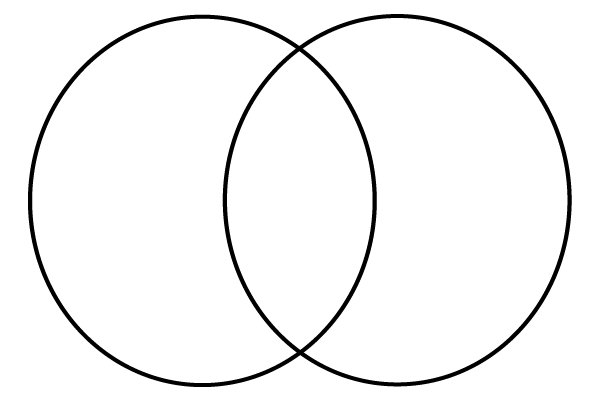 Draw a diagram about photosynthesis in the space below.What happens in the mitochondrion?_____________________________________________________________________________________________________________________________________________________________________________________________What do the lysosomes do?_____________________________________________________________________________________________________________________________________________________________________________________________In the video, cell parts are compared to a city.  Create a list of cell parts used in the video and the part of a city that they were compared to.cell membranecell wallchloroplastcytoplasmmitochondrianucleusribosomevacuolePLANT CELLANIMAL CELLCell PartCity